GRAFIK ZAJĘĆ 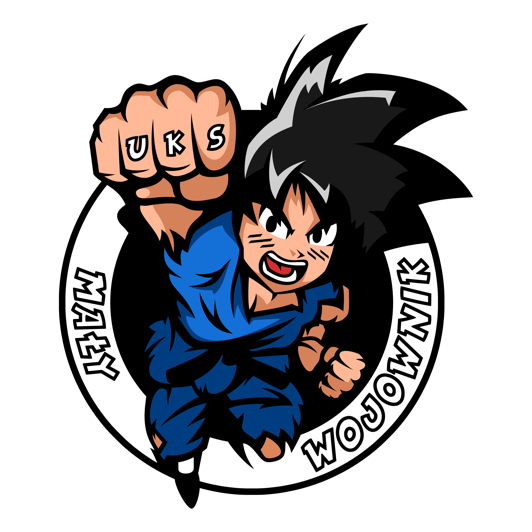 FIT & FUN UL. PIOTRA WYSOCKIEGO 51TRENER PROWADZĄCY –  ADRIAN CZYŻUK PONIEDZIAŁEKWTOREKŚRODACZWARTEKPIĄTEK16:30-17:30GR. 1 ( 6-10 LAT)16:30-17:30GR. 1 ( 6-10 LAT)